      LAXARBY IDROTTSFÖRENING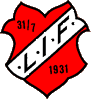 ÅRSMÖTE  FÖR  LAXARBY IF   Onsdag 12 februari 2020 KL. 18.30 		FÖREDRAGNINGSLISTA§		Öppnande av mötet.§		Tyst minut för avlidna medlemmar under året.§		Fastställande av föredragningslistan.§		Val av ordförande samt sekreterare för mötet.§		Val av två justeringsmän tillika rösträknare för mötet. §		Styrelsens verksamhetsberättelse för 2019.§		Redovisning av resultat och balansräkningen för 2019. §		Redovisning av revisionsberättelsen för 2019.§	Fråga om ansvarsfrihet för 2019 års styrelse.§	Behandling av styrelsens och ev. andra inkomna förslag + styrelsens information: §	Fastställande av medlems- och träningsavgifter för 2020: (se bilaga 1)- Förslag på samma nivå som 2019 för medlemsavgifterna.§	Fastställande av verksamhetsplan för 2020. (se bilaga 2)§	VAL TILL FÖRENINGENS FÖLJANDE POSTER:                                                                                                                                                a) 	föreningens tillika styrelsens ordförande för ett (1) år- 2020.                                                  		avgående: Ingemar Olsson                tre (3st) ordinarie styrelseledamöter för två (2) år- 2020-2021.                                                                                 avgående: Kjell-Arne Gustafsson, Jonas Augustsson och Jeanette Nilssontvå (2st) styrelsesuppleanter för ett (1) år- 2020.                                                                                            avgående: Nr 1 - Anders Nordström och Nr 2 – Steve Konradsson	 d)	två (2st) ordinarie revisorer samt två (2st) revisorssuppleanter för ett (1) år- 2020.                                        avgående: ordinarie – Gunnar Eriksson + en vakant plats                                                                                                                                                                                                         suppleanter – Två vakanta platsere)	tre (3st) ledamöter till valberedningen för ett (1) år-2020, varav en ansvarig.                                                         avgående:  Peter Svensson + två vakanta platser.fotbollssektionen Herr för ett (1) år- 2020. avgående: Läggs vilandefotbollssektionen Dam för ett (1) år- 2020. avgående: Läggs vilandefotbollssektionen Ungdom för ett (1) år- 2020. varav en ansvarig.                                                                    avgående: Louise Holmedahl -ansvarig – övriga uppdras till styrelsenbiljettförsäljare för ett (1) år- 2020.                                                                                                                 avgående: K-A Gustafsson -ansvarigm)	utbildningsansvarig för ett (1) år- 2020.                                                                                                                 avgående: Niclas Eriksson§	Val av två representanter + två ersättare till DFF:s årsmöte 2020-02-22 i Ed§	Övriga frågor.  §	Avslutning av mötet.